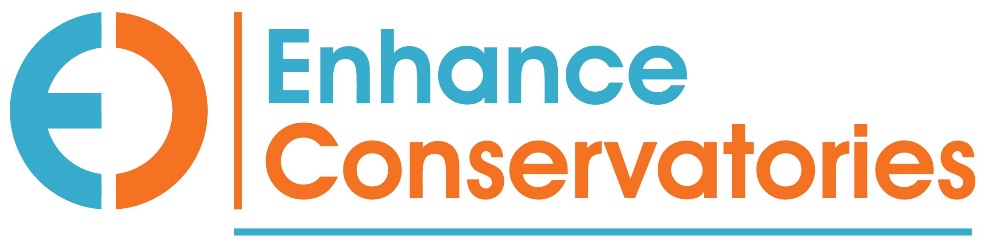 HERITAGE STATEMENT FOR PROPOSED FREE-STANDING CONSERVATORY WITHIN REAR GARDENIntroductionThe planning application is for the new addition of a free-standing conservatory within the rear garden of 4 Satley Plough, Satley, Bishop Aukland, DL13 4JX.Nature of the AssestThe site lies within the Satley Conservation Area, with Satley Plough consisting of six large detached two storey properties all built from a mixture of natural stone and cream rendered wallings.  Extent of the AssestThe property is west of the B6296 road.  4 Satley Plough is a two storey detached property incorporating a red smooth brick below the dpc to both front and rear elevations.  The front elevation is finished with a cream rendered walling and brown timber windows/door.  The rear elevation is built from a natural stone walling with brown windows/doors.  The main roof is finished in a grey slated tile with parapet stone wallings/capping to both gable ends. The proposed worksThe proposed free-standing conservatory will be located 24m’s away from the rear elevation of the existing house.  The new conservatory footprint will measure 5m’s in width and 3.5m’s in depth.  The rear solid walling of the conservatory will be 2m’s in from the side boundary line to the right side of the house (when viewed externally looking back towards the house).The floor level of the conservatory will be 150mm above the natural ground level.  The frames and walling heights are proposed to be 2.250m above the new floor level, with the roof height being 1.018m.  The overall conservatory height from natural ground level will be 3.448m and the eaves height also from the natural ground level will be 2.430m.The new conservatory base walling will be built from matching house red smooth 65mm bricks below dpc and a matching natural stone buff coloured 65mm brick above dpc.  The new conservatory vertical frames are to be coloured pebble grey woodgrain foiled externally on white smooth pvc internally with clear glazing.  The external corners of the conservatory will incorporate matching coloured loggia columns which are plastered internally.  The roof includes a flat tiered cornice external fascia and aqua sunshade glass. Please refer to the supplied planning application CAD drawing for images of the proposed conservatory.  Please also refer to the additional site photographs supplied alongside this document.